Градска управа за инфраструктуру и развој  Града Ужица објављујеОБАВЕШТЕЊЕ О ДОДЕЛИ УГОВОРА
Наручилац: Град Ужице, Градска управа за инфраструктуру и развојАдреса: Димитрија Туцовића 52, УжицеВрста јавног наручиоца: орган јединице локалне самоуправеПредмет набавке: Уградња подлоге за игралиште у Крцуновој улициВрста предмета набавке: радовиИнтернет страница наручиоца: www.uzice.rs Процењена вредност јавне набавке: 1.100.000 динара без ПДВ-аУговорена вредност јавне набавке: 958.450 динара без ПДВ-а                                                             1.150.140 динара са ПДВ-омКритеријум за доделу уговора: уговор се додељује економски најповољнијој понуди која се одређује на основу критеријума цене.Број примљених понуда: 1 (једна) понудаДатум доношења одлуке о додели уговора: 30.11.2022. годинеДатум закључења уговора:  08.12.2022. годинеОсновни подаци о добављачу:  БОРКО МАСАЛ ПР ГРАЂЕВИНСКО ПРЕВОЗНИЧКА РАДЊА УЖИЦЕ; ПИБ: 104384258, МБ: 60144010.Лице за контакт: Славиша Пројевић, slavisa.projevic@uzice.rs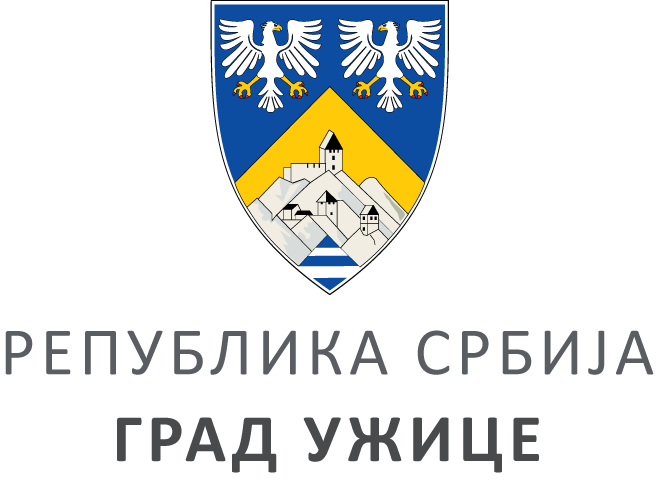 ГРАДСКА УПРАВА ЗА ИНФРАСТРУКТУРУ И РАЗВОЈГРАДСКА УПРАВА ЗА ИНФРАСТРУКТУРУ И РАЗВОЈГРАДСКА УПРАВА ЗА ИНФРАСТРУКТУРУ И РАЗВОЈГРАДСКА УПРАВА ЗА ИНФРАСТРУКТУРУ И РАЗВОЈVIII ББрој: 404-333/22ББрој: 404-333/22Датум:Датум:09.12.2022. године